Extra Friday Booking Form | 2019/20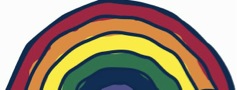 Use this form to Book ONE OFF Friday sessions. Each session is charged at 200 ILS. Please include CASH or CHEQUE (payable to S. Fugler) for the full value of the Friday sessions you are booking with this form. Return the payment along with this form to the Rainbow Office in a sealed envelope with your child’s name. Your booking is not confirmed until you receive a confirmation via SMS of your booking. We cannot always accommodate your requests There are some dates missing from this list. This is because we are not offering extra sessions on those dates, or they are already full. Once Friday sessions have been booked, they cannot be cancelled or transferred to another week. Payment will be taken whether you attend or not. Please sign below to confirm you understand. Name of ChildGroupName of ParentPhone numberTotal number of sessions bookedTotal Amount enclosedToday’s DateSigned by parentFridays Fridays Fridays6/9/20193/1/20201/5/202013/9/201910/1/20208/5/202020/9/201917/1/202015/5/202027/9/201924/1/202022/5/202031/1/20204/10/20195/6/202011/10/20197/2/202012/6/202025/10/201914/2/202019/6/202021/2/202026/6/20201/11/201928/2/20208/11/20193/7/202015/11/20196/3/202010/7/202022/11/201913/3/202017/7/202029/11/201920/3/202024/7/202027/3/202031/7/20206/12/201913/12/201910/4/20207/8/202020/12/201917/4/202014/8/202024/4/202021/8/2020